                   PRE-INTERVIEW FORM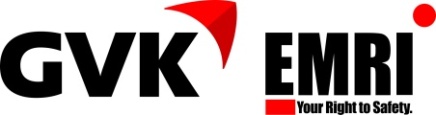 Personal InformationEducationTraining DetailsAre you currently employed by, or accepting compensation from, any other person as a result of any business activity?Yes	                                        No If yes, please state nature of business activity on the attached sheet. Please denote the business activity In the following manner:                     ABC Company                   123 Lane Hyderabad, India Phone NumberList a complete consecutive statement of all business experience and employment for the past 10 years. Start with the most recent position first. (A current resume which supplies all requested information may be attached to meet this request.)Do you have any relatives employed by GVK EMRI? (Yes / No). If yes, complete the remainder of this section.By signing below, I certify that the foregoing information is, to the best of my knowledge, true, correct, and complete. I understand that any false or incomplete statement may subject me to sanctions including, if I have been hired, immediate termination.Print Name:	Position for which you are applying:Date:                                                                                                               Signature:First          First NameMiddle NameMiddle NameMiddle NameLast NameLast NameLast NameGender(M/F)Father’s NameFather’s NameFather’s NameFather’s NameFather’s NameFather’s NameFather’s NameFather’s NameResidence AddressResidence AddressResidence AddressResidence AddressLiving From (DD/MM/YYYY)Living From (DD/MM/YYYY)Living From (DD/MM/YYYY)Living From (DD/MM/YYYY)Residence AddressResidence AddressResidence AddressResidence AddressLiving To (DD/MM/YYYY)Living To (DD/MM/YYYY)Living To (DD/MM/YYYY)Living To (DD/MM/YYYY)Nature of Location (Rented/Owned/Others)Nature of Location (Rented/Owned/Others)Nature of Location (Rented/Owned/Others)Nature of Location (Rented/Owned/Others)Nature of Location (Rented/Owned/Others)Nature of Location (Rented/Owned/Others)Nature of Location (Rented/Owned/Others)Nature of Location (Rented/Owned/Others)Permanent AddressPermanent AddressPermanent AddressPermanent AddressLiving From (DD/MM/YYYY)Living From (DD/MM/YYYY)Living From (DD/MM/YYYY)Living From (DD/MM/YYYY)Permanent AddressPermanent AddressPermanent AddressPermanent AddressLiving To (DD/MM/YYYY)Living To (DD/MM/YYYY)Living To (DD/MM/YYYY)Living To (DD/MM/YYYY)NationalityNationalityPassport #Passport #Passport #PAN #PAN #PAN #Mobile NumberMobile NumberMobile NumberMobile NumberLandline NumberLandline NumberLandline NumberLandline NumberDate of BirthDate of BirthDate of BirthCity of BirthCity of BirthCity of BirthState of BirthState of BirthE-Mail AddressE-Mail AddressE-Mail AddressE-Mail AddressE-Mail AddressE-Mail AddressE-Mail AddressE-Mail AddressCurrent CTCCurrent CTCCurrent CTCCurrent CTCExpected CTCExpected CTCExpected CTCExpected CTCName of Institute / UniversityMajor(s)Enrollment # Or Roll #Years AttendedYears AttendedDiploma/Degree Obtained?(Yes/No)If Yes, Type of(Correspondence Full-time/Part-time)Name of Institute / UniversityMajor(s)Enrollment # Or Roll #To:(DD/MM/YY)From:(DD/MM/YY)Diploma/Degree Obtained?(Yes/No)If Yes, Type of(Correspondence Full-time/Part-time)High SchoolUndergraduate EducationGraduate EducationProfessional Education/ VocationalOthersTraining TypeTopicSponsored ByDate FromDateToName of Firm / EmployerName of Firm / EmployerName of Firm / EmployerEmployee IDEmployee IDEmployee IDEmployee IDHR Manager NameHR Manager NameHR Manager NameHR Manager PhoneHR Manager PhoneHR Manager PhoneHR Manager PhoneCompany NameCompany NameCompany NameCompany NameCompany Board Phone(With Extension)Company Board Phone(With Extension)Company Board Phone(With Extension)DesignationNature of Employment (Full time/ Part time/ Temporary Contract)Nature of Employment (Full time/ Part time/ Temporary Contract)Nature of Employment (Full time/ Part time/ Temporary Contract)Nature of Employment (Full time/ Part time/ Temporary Contract)Nature of Employment (Full time/ Part time/ Temporary Contract)Nature of Employment (Full time/ Part time/ Temporary Contract)Supervisor NameSupervisor NameSupervisor DesignationSupervisor DesignationSupervisor DesignationSupervisor DesignationSupervisor PhoneReason for leavingReason for leavingReason for leavingReason for leavingReason for leavingFinal CTCFinal CTCName of Firm / EmployerName of Firm / EmployerName of Firm / EmployerEmployee IDEmployee IDEmployee IDEmployee IDHR Manager NameHR Manager NameHR Manager NameHR Manager PhoneHR Manager PhoneHR Manager PhoneHR Manager PhoneCompany NameCompany NameCompany NameCompany NameCompany Board Phone(With Extension)Company Board Phone(With Extension)Company Board Phone(With Extension)DesignationNature of Employment (Full time/ Part time/ Temporary Contract)Nature of Employment (Full time/ Part time/ Temporary Contract)Nature of Employment (Full time/ Part time/ Temporary Contract)Nature of Employment (Full time/ Part time/ Temporary Contract)Nature of Employment (Full time/ Part time/ Temporary Contract)Nature of Employment (Full time/ Part time/ Temporary Contract)Supervisor NameSupervisor NameSupervisor DesignationSupervisor DesignationSupervisor DesignationSupervisor DesignationSupervisor PhoneReason for leavingReason for leavingReason for leavingReason for leavingReason for leavingFinal CTCFinal CTCS. No.NameRelationship